Curriculum ViteaSAJEEBSAJEEB.311167@2freemail.com 	 Career Objectives	Indeed to build a career with leading corporate of good environment with committed and dedicated people which will help me to explore myself fully and release my potential.Educational Qualification S.S.L.C from Board of Public Examination, Kerala Plus Two from Board of Higher Secondary Examination, KeralaB.Com from Calicut UniversityM.Com from Calicut University Professional QualificationDiploma in Financial and Foreign Accounting (TALLY,PEACHTREE)MS Office Photoshop Professional Experience Mens & Herzone Readymade and Textiles ,Ponnani ,Kerala ,India (From 01-02-   2013 to till date.Responsibilities;Data Entry and Records management.Accounting with Tally ERP 9 and Acro business information system.Involvement in day-to-day accounting operations.Maintained schedules of accounts receivables and payables.Calculate and distribute wages and salaries.Maintained Daybook, Sales, Purchase, sales returns and posted ledgers.Prepare all vouchers and manage bank statements.Professional SkillsQualities Good LeadershipCapable of Managing Tasks and Hard WorkingAbility to take initiative.Self motivated.Efficient problem solvingLanguages KnownEnglishHindiMalayalamPersonal details	Date of Birth	:	12/01/1993	Religion	:	Islam	Sex 	:	Male	Marital Status 	:	Single	Nationality 	:	IndianDeclaration I hereby declare that the above mentioned details are true and correct to the best of my knowledge and belief.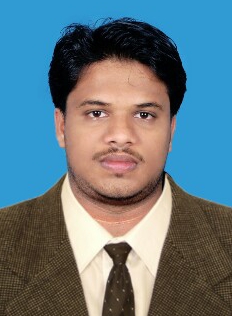 